		Enigme Rébus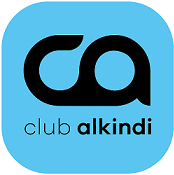 Cette énigme a été créée par VodkaPure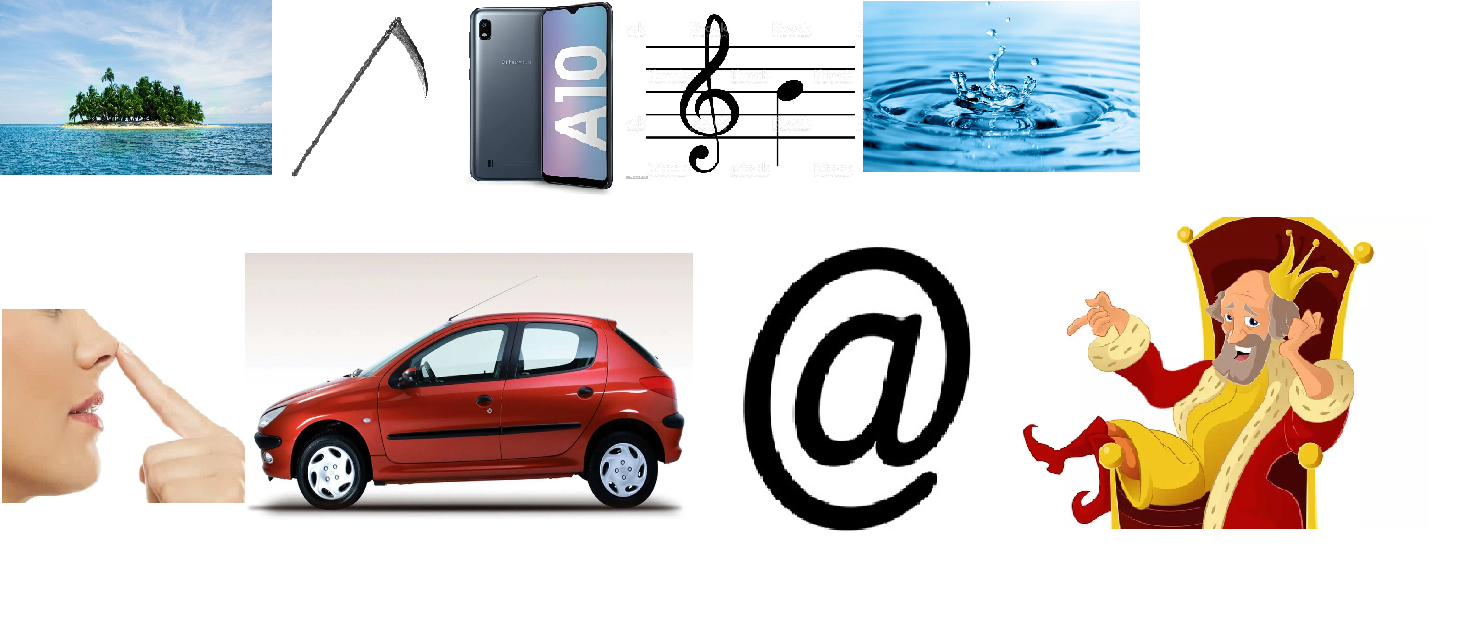 